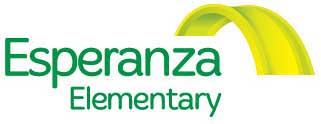 BOARD MEETING6:00 – 7:30 PM, Tuesday, May 25, 2017Esperanza School Meeting Room * 4956 W 3500 S, West Valley City, UT 84119MINUTESCall to order: Meeting began at 6:10.          MEMBERS PRESENT:  Juan Freire, Cody Case, Patricia Matthews, Marty Banks, Janet Christensen, Debby Bauman, María Parrilla de Kokal, MEMBERS ABSENT:  Challene Nuvan, Steve Winitzky, Angela Farías Zamora      OTHERS PRESENT: Julia Barrientos (Esperanza Dean of Students), Brian Cates (Red Apple), Chrystal Sanchez (Director’s Secretary), Kalleth Warren, Ana EspinozaWELCOME & INTRODUCTIONS FINANCIAL REPORT – Brian Cates/Red AppleThe financial summary through April 30, 2017 was presented to the board.  Brian provided detail about revenue and expenditures.  ACTION ITEMSThe motion to accept the Resolution to make Matching or Profit Sharing Contributions Marty moved to approve / María second / vote in the unanimousReview/approve minutes from April 30, 2017 board meeting.  Patricia moved to approve / Marty second / vote in the unanimousCOMMITTEE REPORTSProposal to present at the June board meeting mission and vision statements from each committee to clarify their purpose and create transparency and transference to future committee membersAcademic Committee follow upa.	The committee wishes to review and edit the UCA Goal document in order to prioritize and focus accountability to shareholders and the state.b.   Reach out to school shareholders to implement the goalsc.   Collect and share successes and personal student storiesGovernance Committee follow upReview the individual 30 points of Esperanza’s charterLook at creating amendments to submit to the state charter boardReview LEA policies governing DOCs Meet USBE requirementsPresent changes to Esperanza board for adoptionNext steps include creating an emergency response policy and a discrimination policy as part of the school’s official documentationCultural Committee follow upMade a request to join purposes with the Academic committeeThe board approved the change with the reminder to not have more than 4 members in any one committee to avoid the appearance of a voting quorumDISCUSSION / INFORMATION ITEMSDirector / Principal’s Report (shared by Julia Barrientos)Julia shared enrollment projections to the 2017-18 school year.  The state will fund Esperanza for 515 students during the upcoming school year.  Julia shared the preliminary SAGE scores: English = 18, Math = 22, Science = 21.  Final scores will be determined by the state in August.Julia shared final proficiency and growth scores for English DIBELS over the 2016-2017 school year.IDEL (Spanish reading progress) and C4L (Conditions for Learning Survey) data will be presented at the June board meeting.Esperanza has been awarded early Kindergarten intervention funds for the 2018 Fiscal Year (July 1, 2017-June30, 2018) in the amount of $150,000.Julia shared information from her Master’s Thesis about English Literacy Acquisition for Latinx students.  She learned that the Latinx dual-immersion students in her study outperformed the 2017 Utah state average in reading,  _____, and experienced several socio-cultural benefits from their dual immersion experience.PTO report   World’s Best Chocolate fundraiser has ended and revenue is still being collectedField day was held on May 24th.  The PTO appreciates the many parents that attended to support teachers and students. ADJOURN at 9:00ANNOUNCEMENTS:Next parent meeting – TBDNext board meeting – Thursday, June 29, 2017 * 6:00-7:30 PM